МУНИЦИПАЛЬНОЕ БЮДЖЕТНОЕ ДОШКОЛЬНОЕОБРАЗОВАТЕЛЬНОЕ УЧРЕЖДЕНИЕдетский сад комбинированного вида «Улыбка»Села Чёрный Яр, Астраханской областиСЦЕНАРИЙ В ПЕРВОЙ МЛАДШЕЙ ГРУППЕ« ПОДАРОК МАМЕ!»РАЗРАБОТЧИК: Воспитатель 1 категории Митрина Людмила Георгиевна2013годВоспитатель под музыку заводит детей в  зал.  Дети рассаживаются на стульчикиВедущий.Солнышко ласково улыбнулось нам,Наступает праздник,Праздник наших мам.Все готово к празднику?Так чего ж мы ждем?Мы веселой песенкойПраздник наш начнем.ПЕСНЯ ( на усмотрение муз. руководителя)1 ребёнок Милая певунья,
Ласточка родная,
К нам домой вернулась
Из чужого края.
Под окошком вьется
С песенкой живою:
«Я весну и солнце
Принесла с собою...» 2 ребёнок  ВЕСНА   (Александра Чубанова - автор)Пришла весна, весна красна!Мне очень нравится она.Весна красивая не зря, Она как мамочка моя!(В зал под музыку входит весна!)ВЕСНА : Здравствуйте!  Долго зима колдовала, долго снега насыпала. Но пришло время  ей дорогу уступить мне, ВЕСНЕ! И первым о весне напомнило солнышко. 3 ребёноколнышко-ведёрышко,
Выгляни в окошечко!
Солнышко, нарядись!
Красное, покажись!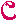 ВЕСНА: Давайте,  ребята  солнышко встретим.  Танец – песня « Солнышко»                                     Вот как солнышко встаёт – выше, выше, выше.    (Дети сидят на корточках, медленно    встают, поднимая руки вверх)Припев:   Хорошо, хорошо солнышко смеётся,            (Хлопают)                  А под  солнышком всем весело поётся!         (кружатся)К ночи солнышко зайдёт – ниже, ниже, ниже, ( опускаются на корточки, кладут ручки под щечки)(Звучит  музыка,  на краю домика появляется игрушечное солнышко)СОЛНЫШКО: Здравствуйте, ребята! Вы узнали, кто, я? (Ответы детей)   Правильно, я Солнышко!ВЕСНА: А почему, ты такое грустное?  (солнышко что-то шепчет весне) Лучики у солнышка все потерялись,По лесам, по полям  разбежались.Детки, солнышку помогите – все лучики найдите!   ( Дети подходят к столику, берут желтые прищепки и прикрепляют их на край солнышка)ВЕСНА: Солнышко  лучистое греет нас опять. Выходите детки с солнышком плясать. (вешает солнышко на место)ТАНЕЦ (на усмотрение муз.  руководителя)ВЕСНА:.  Но я прихожу  не одна, а с праздником!  Праздник особенный – тёплый, ласковый, когда мы поздравляем  самых главных любимых наших мам, сестричек и бабушек.           4 ребёнок              В день весёлый солнечный  Маму поздравляем!            Жизни долгой, радостной от души желаем! 5 ребёнок стих Т. ШарыгинойВстану утром рано, поцелую маму.Подарю цветов букет, лучше мамы друга нет.6 ребёнок Слушай нашу песенку, мамочка любимая.Будь всегда здоровая, будь всегда  счастливая!ПЕСНЯ О МАМЕВЕСНА: А сейчас исполним танец,  для любимых наших мам. Пусть от их улыбок светлых станет радостнее нам.ТАНЕЦ  ( с колечками) ВЕДУЩАЯ: Посмотрите  на праздник пришли не только мамы, но и бабушки. Ваши бабушки старушки очень любят вас внучат! Покупают вам игрушки, Даже водят в детский сад!7 ребёнокПомогаю бабушке, я уже большая.Улыбнулась бабушка, стала молодая!8 ребёнокМаму очень я люблю, Её привет горячий шлю! Но не только ей одной, А и бабушке родной!
9 ребёнокЯ бабуленьку роднуюОчень крепко поцелую.Ведь бабуленька моя Очень-очень добрая!ВЕДУЩАЯ: Есть много разных песенок на свете обо всём,А мы сейчас вам песенку о бабушке споём!ПЕСНЯ О БАБУШКЕВЕДУЩАЯ: Давайте мам и бабушек поздравим с женским днём, и с ними мы сейчас пляску заведём.ПЛЯСОВАЯ ( Дети поднимают своих родителей и танцуют вместе)ВЕСНА: А. вы знаете, что даже зверята  поздравляют своих мам с праздником 8 марта? Сейчас расскажу вам про это сказку.(Ведущая рассаживает детишек на стульчики)                           КУКОЛЬНЫЙ СПЕКТАКЛЬ «ПОДАРОК МАМОЧКЕ» Необходимые игрушки: цветы, Ёжик, Заяц, Лиса, Мама-Ежиха.( 2 взрослых) ВЕСНА: Жил себе в лесу обыкновенный ёжик-колючка. Каждую зиму он долго-долго спал с мамой в своём лесном домике. А весной он просыпался, выходил на полянку и радовался солнышку. Ёжик выходит на полянку. ЁЖИК: ФР-ФР… Здравствуй, солнышко! Здравствуйте, весенние ручейки! Здравствуйте, первые цветочки! Выскакивает Заяц. ЗАЯЦ: Привет, Ёжик! ЁЖИК: Привет, Зайчик! А что это у тебя в руках? ЗАЯЦ: Это у меня свежие листики салата в подарок для моей мамочки. ЁЖИК: А что, у твоей мамы день рождения? ЗАЯЦ: Нет, Ёжик, что ты! У моей мамы нет сегодня дня рождения. Но разве ты не знаешь, что в начале весны есть чудесный праздник 8 марта? ЁЖИК: А что это за праздник? ЗАЯЦ: Это праздник всех мам и бабушек. И вот я моей маме несу подарок - эти чудесные листики. А ты что подаришь своей маме-Ежихе? ЁЖИК: Ой, а я не знаю… Нет у меня никакого подарка.   ЗАЯЦ: А ты что-нибудь придумай! Прощай, Ёжик!  (убегает) ВЕСНА: Убежал зайчик, а Ёжик задумался. Скоро праздник, 8 марта, надо маме подарок сделать. Что же ей подарить? Но пока он думал, на полянку выскочила рыжая лисица. ЛИСА: А кем это тут пахнет? Ой, так это же Ёжик! Вот его-то я и съем! Какая вкуснятина - маленький Ёжик! НЯМ-НЯМ… Эй, Ёжик, сейчас я тебя ням-ням съем!ЁЖИК: Что же мне делать? Я же не умею так быстро бегать, как заяц, и я не могу убежать от Лисицы.! Может спрятаться за цветы, и она меня не найдёт. ЛИСА: А где же это Ёжик? Куда же он делся? Был тут - и нет! Только цветочки на полянке остались! Наверное, и он убежал, не удалось мне Ёжика съесть. Пойду я в лес, ещё кого-нибудь поищу. Лиса убегает. ЁЖИК: Спасибо вам, цветочки, что от Лисы меня спрятали. Вы такие красивые! Пойдемте, пожалуйста, ко мне домой поздравлять мою маму Ежиху с 8 марта! ЦВЕТЫ: Конечно, мы бы с радостью. Но только пойти мы не можем - у нас ног нет. ЁЖИК: А я вас донесу! Прямо тут, на моей спинке, на моих иголочках! ВЕСНА: Побежал Ёжик домой, а на иголках цветочки понёс. Прибежал к домику, постучался. ЁЖИК: Мама, мама, выходи! Я тебя с Днём восьмого марта поздравить хочу! ЕЖИХА-МАМА: Какой красивый кустик цветов вырос перед нашим домиком! Только вот нигде не вижу моего любимого сыночка-Ёжика. Ребята, а вы его не видели? ЁЖИК (разворачиваясь): Так вот же я, мамочка! А все эти цветы - для тебя! Поздравляю с праздником 8 марта! ЕЖИХА: Спасибо, Ёжик! Я очень люблю цветы! (КОНЕЦ) ВЕСНА: Ай да Ёжик, молодец, маму поздравил, подарок ей подарил. Ребята, а вы приготовили подарки?ДЕТИ: Да!ВЕДУЩАЯ: Подарок маме покупать не стали .Сделали сами, своими руками. : Мы в группу приглашаем вас, чтобы вручить подарки. Мы долго ждали этот час – весёлый, звонкий, яркий! Спасибо всем ВАМ за внимание. Концерт окончен, до свидания!ИСПОЛЬЗУЕМАЯ ЛИТЕРАТУРА:- интернет-источники  Кукольный спектакль «Подарок мамочке!» –- О.Н. Арсеневская  «Музыкальные занятия» - первая младшая группаСтр. 185, 194.- Г. Бойко, Т. Шарыгина ,А. Чабанова – стихи, потешки -  русские народные- 